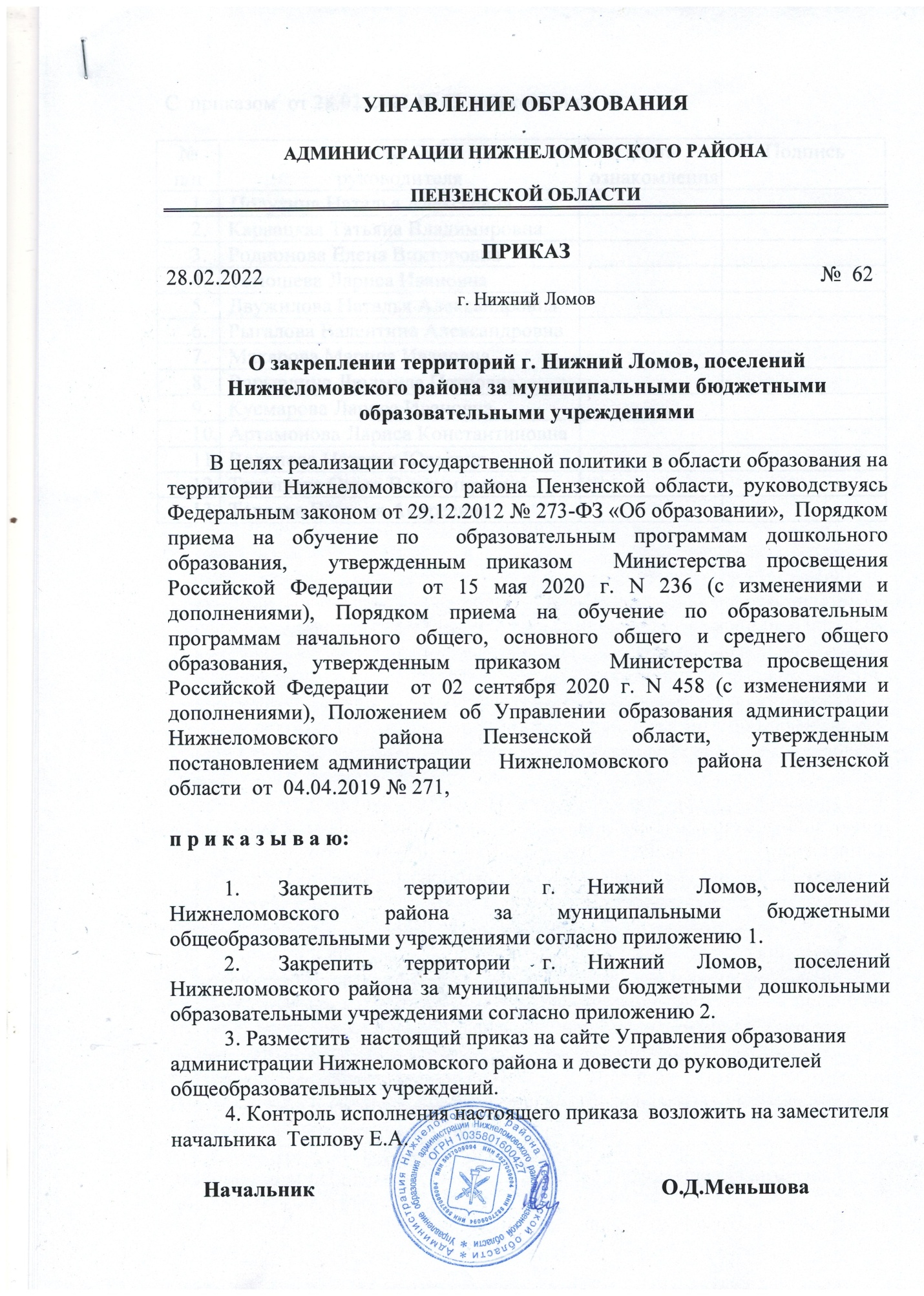 С  приказом  от 28.02.2022 № 62 ознакомлены:                                                                                          Приложение 1                                                                                                         к приказу Управления                                                                                                           образования администрации                                                                                                            Нижнеломовского района                                                                                                           Пензенской области                                                                                                          от  28.02.2022  № 62Перечень территорий  г.  Нижний Ломов, поселений Нижнеломовского района, закрепленных за муниципальными бюджетными общеобразовательными учреждениями                                                                                                          Приложение 2                                                                                                к приказу Управления                                                                                                 образования	 администрации                                                                                                   Нижнеломовского района                                                                                                  Пензенской области                                                                                                 от  28.02.2022   № 62Перечень территорий  г.  Нижний Ломов, поселений Нижнеломовского района, закрепленных за муниципальными бюджетными дошкольными образовательными учреждениями№ п/пФ.И.О.руководителяДата  ознакомленияПодписьПолутина Наталья АлексеевнаКарвацкая Татьяна ВладимировнаРодионова Елена ВикторовнаТетюшева Лариса ИвановнаДвужилова Наталья АлександровнаРыгалова Валентина АлександровнаМакарова Марина ИвановнаВарывдина Людмила ПетровнаКусмарова Лариса ИвановнаАртамонова Лариса КонстантиновнаВодянова Наталья ЮрьевнаТетюшева Ольга ВладимировнаТеплова Евгения Андреевна№ п/пНаименование общеобразовательногоучрежденияНаименование территории, поселения, закрепленного за общеобразовательнымучреждениемМуниципальное бюджетное общеобразовательное учреждение средняя общеобразовательная школа № 1 г. Нижний Ломов имени  Тархова С.Ф.улицы  г. Нижний Ломов: Ленина (№№ 2-108), Дорожная, Вишневая, Яблоневая, Сиреневая, Карла Маркса, Розы Люксембург, ул. Смирнова (№№  41 – 89, 48 - 50), Луначарского, Сергеева, Транспортников, Чернышевского, Артамонова,  Лентулова,  Куприна, Андреева, Корнеева, Валовая, Восточная, Фрунзе (№№ 87 – 231, 88 – 198),  Пензенская, Урицкого (№№ 64 – 130, 97 – 185), Сергея Быкова, Первомайская, Октябрьская (№№ 35 – 115, 42 – 120), Карла Либкнехта (№№ 74 т- 120, 97 – 211), Советская площадь, Кавказ, Заовражная, Набережная, Вокзальная, Красноармейская, Винникова, Кирова, Калинина, Московская (№№ 61 – 117, 66 – 106);переулки: Ягодный, Малиновый, Розы Люксембург, Валовый, Восточный,  Квартальный,  Нагорный,  Карла Маркса, Красноармейский, Октябрьский, ФрунзеФилиал Муниципального бюджетного общеобразовательного учреждения средней общеобразовательной школы № 1 г. Нижний Ломов имени Тархова  С.Ф. в с. Новая ПятинаСела: Кривозерье,  Новая ПятинаФилиал Муниципального бюджетного общеобразовательного учреждения средней общеобразовательной школы № 1 г. Нижний Ломов имени Тархова  С.Ф. в с. Усть-Каремшасела: Усть-Каремша, Каремша, Колычево, Лукина Поляна  (5-9 классы), Прянзерки (5-9 классы)Муниципальное бюджетное общеобразовательное учреждение средняя общеобразовательная школа № 2 г. Нижний Ломовулицы г. Нижний Ломов: Ленина (№№ 1 - 113), Смирнова (№№ 1 – 39, 2 – 46), Фрунзе (№№ 1 – 85, 2 – 86), Карла Либкнехта (№№ 1 – 95, 2 – 62), Урицкого (№№ 1 – 81, 2 – 62), Октябрьская (№№ 1 -29, 2 – 40), Московская (№№ 1 -59, 2 – 62), Володарского, Пролетарская, Красная, Волкова, Добровольского, Дзержинского, Чапаева, Ткачева, Заводская, Шоссейная, Спасская, Сузюмова, Строительная, Западная, Байдукова, Белякова, Чкалова, Тархова, Привалова, Почивалова, Рабочая, Советская, Свердлова, Блохина, Полевая, М.Горького, Куйбышева, Лермонтова,  Межевая, Садки, Пионерская, Новостройка, Д. Бедного, Машенцева;переулки:  Северный, Урицкого, Западный, Ткачева, Квартальный, Смирнова, Володарского, Коммунальный, Ленина, Узкий, Широкий, Заводской, Пролетарский,  Луговой, Кустарный, Заовражный, Свердлова, Лермонтова, Колхозный, Машенцева, Социальный, Тупиковый, Заречный, проезд Полевой,  Октябрьская площадь;село Пешая СлободаФилиал Муниципального бюджетного общеобразовательного учреждения средней общеобразовательной школы № 2 г. Нижний Ломов в с. Большой Мичкассела: Большой Мичкас, Лещиново, деревня МайоровкаФилиал Муниципального бюджетного общеобразовательного учреждения средней общеобразовательной школы № 2 г. Нижний Ломов в с. Виргасела: Вирга, Атмис (10-11 классы), Большой Мичкас (10-11 класс), Лещиново (10-11 класс); деревня Майоровка (10-11 класс)  Муниципальное бюджетное общеобразовательное учреждение «Средняя школа № 4 г. Нижний Ломов»улицы г. Нижний Ломов: Есенина, Бунина,  Сосновая, Лесная, Южная Полянка, Белинского, Дачная, Комсомольская, Линейная, Новенькая, Пушкина, Южная, Островского,  Толстого, Крылова, Иванова, Садовая, Гагарина, Комарова;переулки:  Гагарина,  Садовая,  Линейный, Комсомольский;деревня  ВолженкаФилиал Муниципального бюджетного общеобразовательного учреждения «Средняя школа №  4  г. Нижний Ломов» в с. Большие Хуторасела: Большие Хутора, ОвчарноеМуниципальное бюджетное общеобразовательное учреждение средняя общеобразовательная школа с. Верхний Ломов имени И.И.Приваловасела: Верхний Ломов, Новый ШуструйФилиал Муниципального  бюджетного общеобразовательного учреждения средней общеобразовательной школы с. Верхний Ломов имени   И.И.Привалова в с. Атмиссело АтмисФилиал Муниципального  бюджетное образовательного учреждения средней общеобразовательной школы с. Верхний Ломов имени И.И.Привалова в с. Прянзерки села:  Прянзерки (1-4 классы), Лукина Поляна (1-4 классы)Муниципальное бюджетное общеобразовательное учреждение средняя общеобразовательная школа с. Голицыносела: Голицыно, Аршиновка, Гороховщино, Кера; поселок  СветлореченькаФилиал Муниципального бюджетного общеобразовательного учреждения средней общеобразовательной школы  с. Голицыно в с. Ивасела: Ива, деревня Новая АлександровкаМуниципальное бюджетное общеобразовательное учреждение средняя общеобразовательная школа с. Кувак-Никольскоедеревни: Большая Андреевка, Федоровка;села: Засечное, Кувак-Никольское,  Серый Ключ Филиал Муниципального бюджетного общеобразовательного учреждения средней общеобразовательной школы  с. Кувак-Никольское в с. Сорокиносело СорокиноМуниципальное общеобразовательное учреждение средняя общеобразовательная школа  с. Норовкасела Норовка, Козлятское; деревни Гаи,  Ендашевка  Филиал Муниципального бюджетного общеобразовательного учреждения средней общеобразовательной школы с. Норовка в с. Кривошеевкасело Кривошеевка № п/пНаименование     дошкольного образовательногоучрежденияНаименование территории, поселения, закрепленного за дошкольным образовательным учреждением1..Муниципальное  бюджетное дошкольное образовательное учреждение  детский сад № 2 г. Нижний Ломовулицы  г. Нижний Ломов: Шоссейная, Сузюмова, Строителей,. Спасская, Западная,  Белякова,  Байдукова, Чкалова,  Тархова, Привалова,  М. Горького, Блохина, Полевая, Володарского, Д. Бедного, Дзержинского, Куйбышева, Лермонтова, Чапаева, Машенцева, Новостройка, Ткачева, Рабочая, Пролетарская. Добровольского, Фабричная, Садки, Свердлова, Набережная, Красная, Московская (№№ 1-62), Урицкого (№№ 1-91), К.Либкнехта  (№№ 1-95), Фрунзе (№№ 1-86), Межевая, Пионерская ;переулки: К.Либкнехта,  Ленина,  Ури цкого, Пролетарский, Заводской, Широкий, Д. Бедного, Лермонтова. Московский, Северный,  Западный, Социальный, Узкий, Тупиковый, Ткачева, Заречный, Колхозный, Квартальный, проезд  Полевой 2.Филиал Муниципального бюджетного дошкольного образовательного учреждения  детского сада № 2 г. Нижний Ломов  в с. Кривошеевкасело  Кривошеевка 3.Филиал  Муниципального бюджетного дошкольного образовательного учреждения  детского сада детского сада № 2  г. Нижний Ломов в с. Прянзеркисела: Прянзерки,  Лукина Поляна4.Муниципальное  бюджетное дошкольное образовательное учреждение  детский сад № 8 г. Нижний Ломовулицы г. Нижний Ломов: Есенина, Бунина,  Сосновая, Лесная, Южная Полянка, Белинского, Дачная, Комсомольская, Линейная, Новенькая, Пушкина, Южная, Островского,  Толстого, Крылова, Иванова, Садовая, Гагарина, Комарова;переулки:  Гагарина,  Садовая,  Линейный, Комсомольский;д. Волженка5.Филиал Муниципального бюджетного дошкольного образовательного учреждения  детского сада детского сада № 8 г. Нижний Ломов в с. Голицыносела: Голицыно, Аршиновка, Кера;  Поселок Светлореченька6.Филиал Муниципального бюджетного дошкольного образовательного учреждения  детского сада детского сада № 8 г. Нижний Ломов в с. Овчарное села:  Овчарное,  Большие Хутора7.Филиал Муниципального бюджетного дошкольного образовательного учреждения  детского сада  детского сада № 8 г. Нижний Ломов в с. Кувак-Никольскоедеревни: Большая Андреевка, Федоровка; села: Засечное, Кувак-Никольское,Серый Ключ8.Муниципальное  бюджетное дошкольное образовательное учреждение  детский сад № 9 г. Нижний Ломов улицы г. Нижний Ломов: Октябрьская (№№42 – 122),  Ленина (№№ 1 – 79, 2 – 64), Набережная, Калинина, Кирова, Вокзальная, Винникова, Красноармейская, Заовражная,  ул. Сергеева, Р. Люксембург (№№18 – 22), К.Маркса (№№ 1 – 11), Луначарского (№№1 – 10). Кавказ, Московская № 67 - 109, пл. Советская,      Урицкого (№№161 – 185), Первомайская, Быкова, К. Либкнехта №110 - 162, Фрунзе №114 - 188, Андреева, Дорожная, Валовая, Корнеева, Транспортников, , Куприна, Чернышевского;  переулки: Валовый, Восточный;  село Пешая Слобода9.Филиал Муниципального бюджетного дошкольного образовательного учреждения  детского сада детского сада № 9 г. Нижний Ломов в  с. Виргасело  Вирга 10.Филиал Муниципального бюджетного дошкольного образовательного учреждения  детского сада детского сада № 9  г. Нижний Ломов в с. Сорокиносело Сорокино11.Муниципальное  бюджетное дошкольное образовательное учреждение  детский сад № 11 г. Нижний Ломовулицы г. Нижний Ломов:  Сергеева,  Урицкого (№№ 92-160),  К.Либкнехта  (№№ 96-109),  Фрунзе (№№ 87-113),  Смирнова,  Ленина (№№ 81 -  119, 78 - 108), К.Маркса (с № 11), Луначарского (с № 11), Р.Люксембург (с № 23),  Пензенская, Сиреневая, Яблоневая, Вишневая;переулки: Володарского, Коммунальный, Смирнова, Малиновый, К. Маркса, Фрунзе,  Урицкого12.Филиал Муниципального бюджетного дошкольного образовательного учреждения  детского сада детского сада № 11 г. Нижний Ломов в с. Атмиссела: Атмис, Большой Мичкас, Лещиново,деревня Майоровка13.Филиал Муниципального бюджетного дошкольного образовательного учреждения  детского сада  детского сада № 11  г. Нижний Ломов в  с. Норовкасела:  Норовка,  Козлятское;деревни:  Гаи,  Ендашевка14.Муниципальное  бюджетное дошкольное образовательное учреждение  детский сад с. Верхний Ломовсела:  Верхний Ломов,  Новый  Шуструй